Использование фитболов в дзюдо   Уважаемые коллеги! Меня зовут Татьяна Викторовна Хитрова. Более 20 лет я работаю тренером по дзюдо в г. Лабытнанги. (ЯНАО). Чтобы разнообразить тренировки, стараюсь использовать различные формы занятий, а также инвентарь и оборудование не предназначенное непосредственно для дзюдо. Давно заинтересовалась фитболами и попробовала применить их в занятиях дзюдо. Фитболы - это большие гимнастические мячи, которые сейчас очень популярны, не только в реабилитационных центрах (для чего изначально предназначались), но и в фитнесс клубах, детских садах, школах  и т.д.  Как оказалось, помимо оздоровительного эффекта, мячи можно очень эффективно использовать для обучения акробатике и специальным упражнениям дзюдо.          Предлагаю несколько упражнений, которые явились результатом совместного творчества меня и моих воспитанников. Надеюсь, что нижеописанные упражнения могут оказаться интересными и полезными не только дзюдоистам.Специальные и акробатические упражнения. 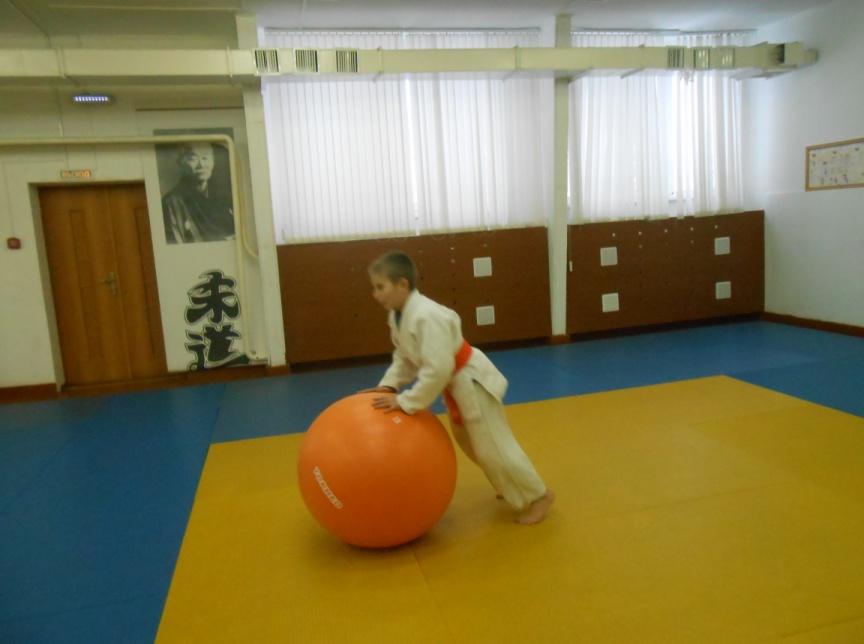 1.«Чехарда» на мяче                                 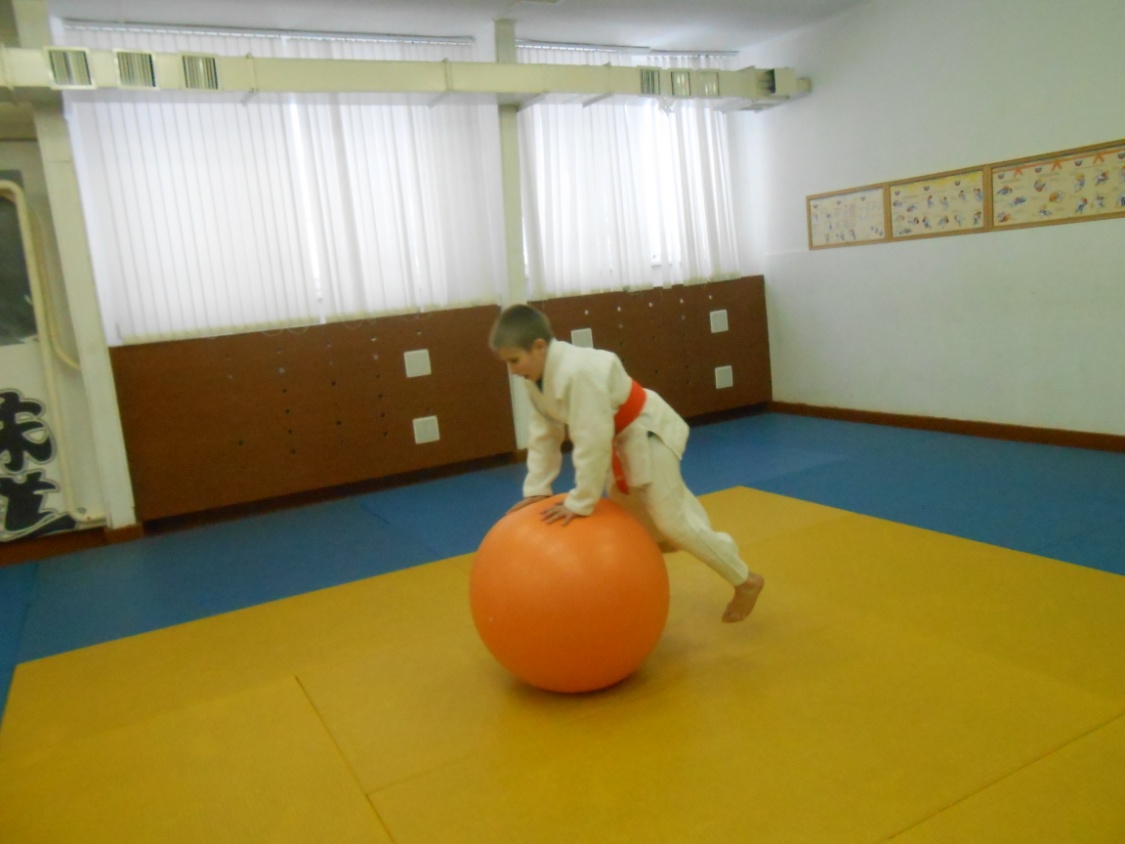 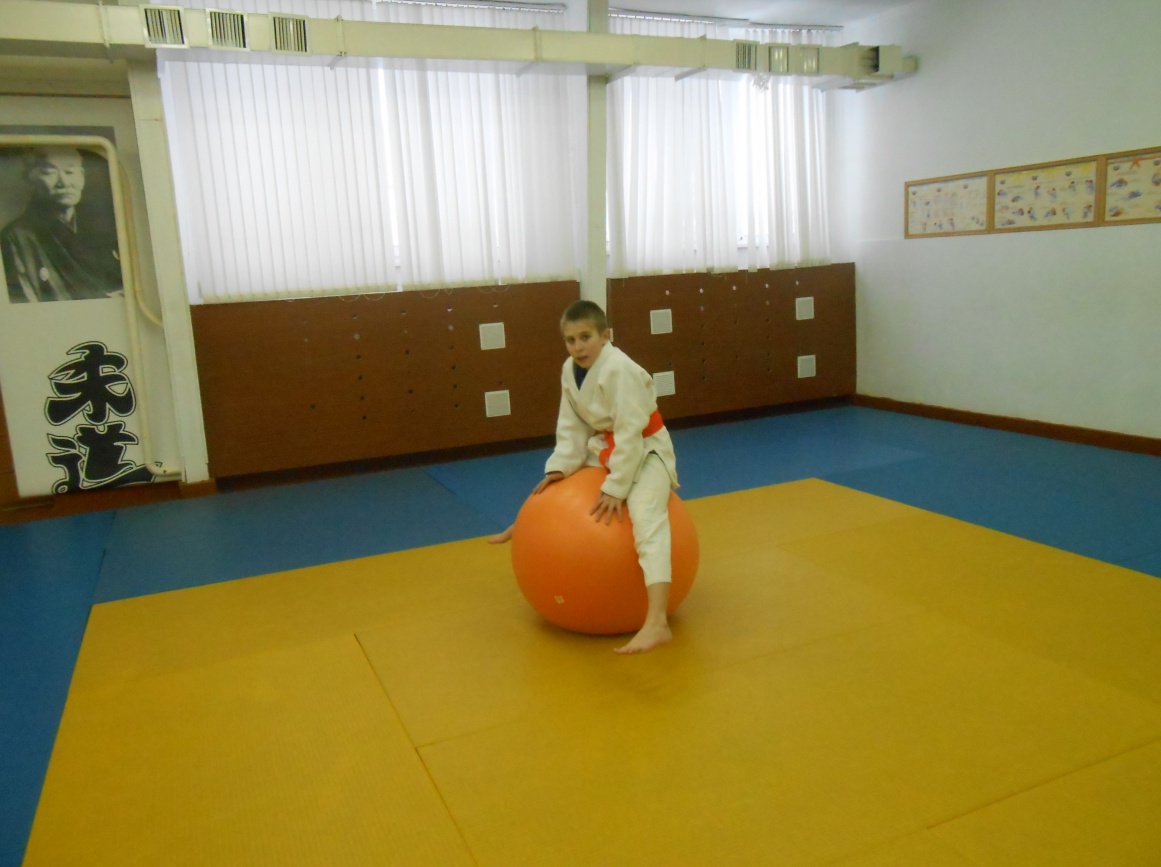 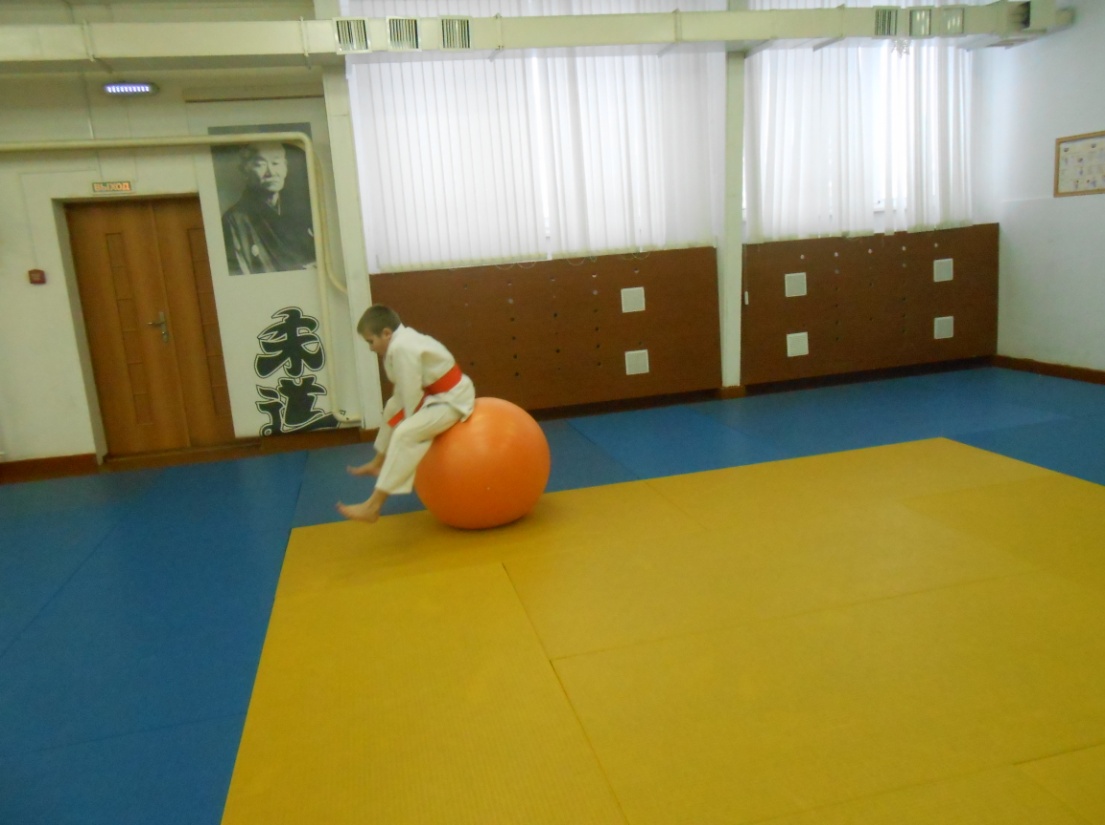   Стоя на небольшом расстоянии от мяча, поставьте  согнутые в локтях руки на мяч. Оттолкнувшись, ноги разведите в стороны и резко выпрямляя руки перепрыгните через мяч. 2. Кувырок через плечо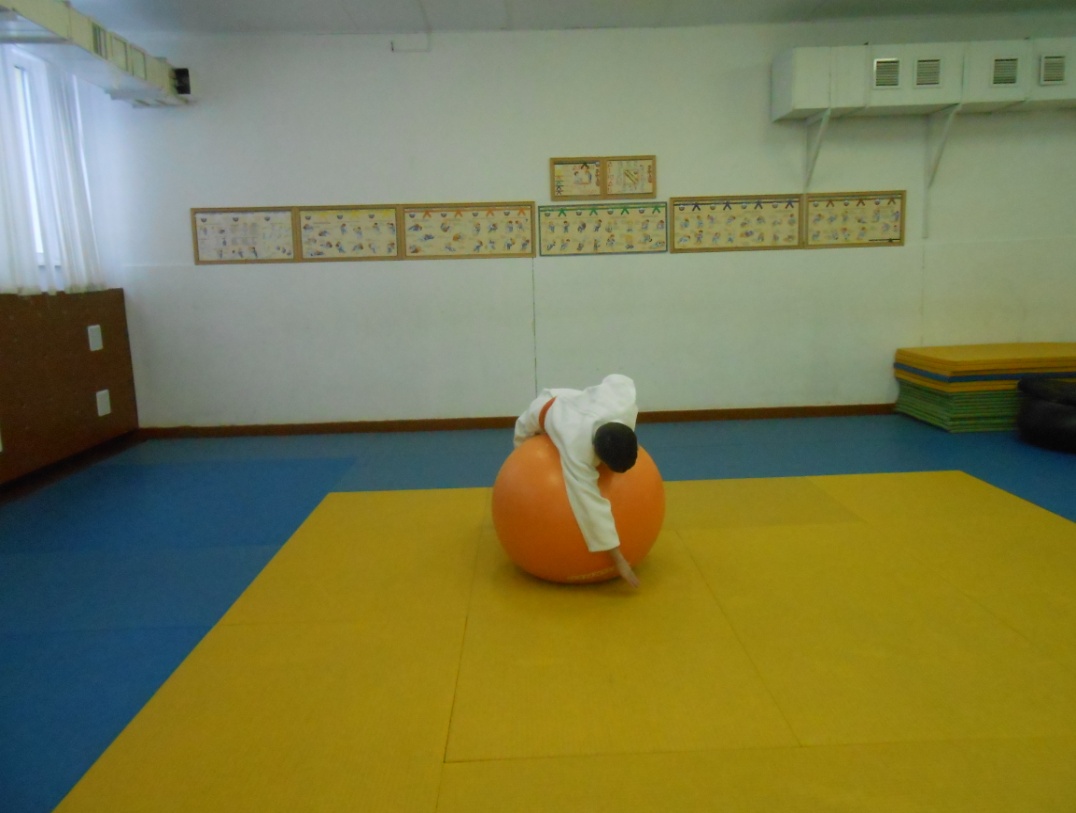 Лежа животом на мяче, одну руку поставьте под мяч ладонью вниз, другой придерживайте мяч. Оттолкнитесь противоположной ногой и прокатитесь по руке, прижимая мяч к себе.Методическое указание: подбородок должен быть   прижат к груди.3.Стойка на руках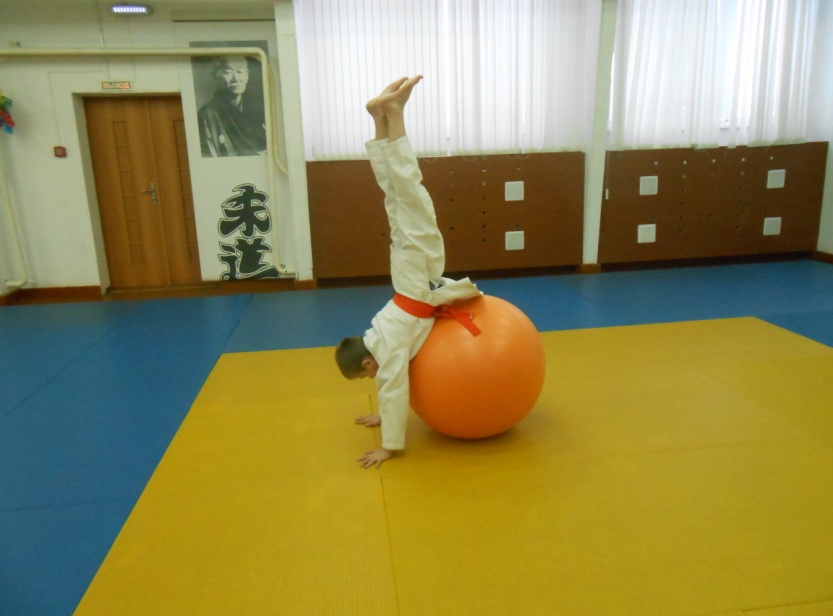 Лежа животом на мяче, руки поставьте  на татами. Отталкиваясь ногами, выполните несколько « пружинящих» движений. Постепенно увеличивая силу отталкивания, зафиксируйте вертикальное положение тела.Методическое указание: мяч лучше использовать большего диаметра, чтобы в исходном положении бедра лежали на мяче.4. Рондат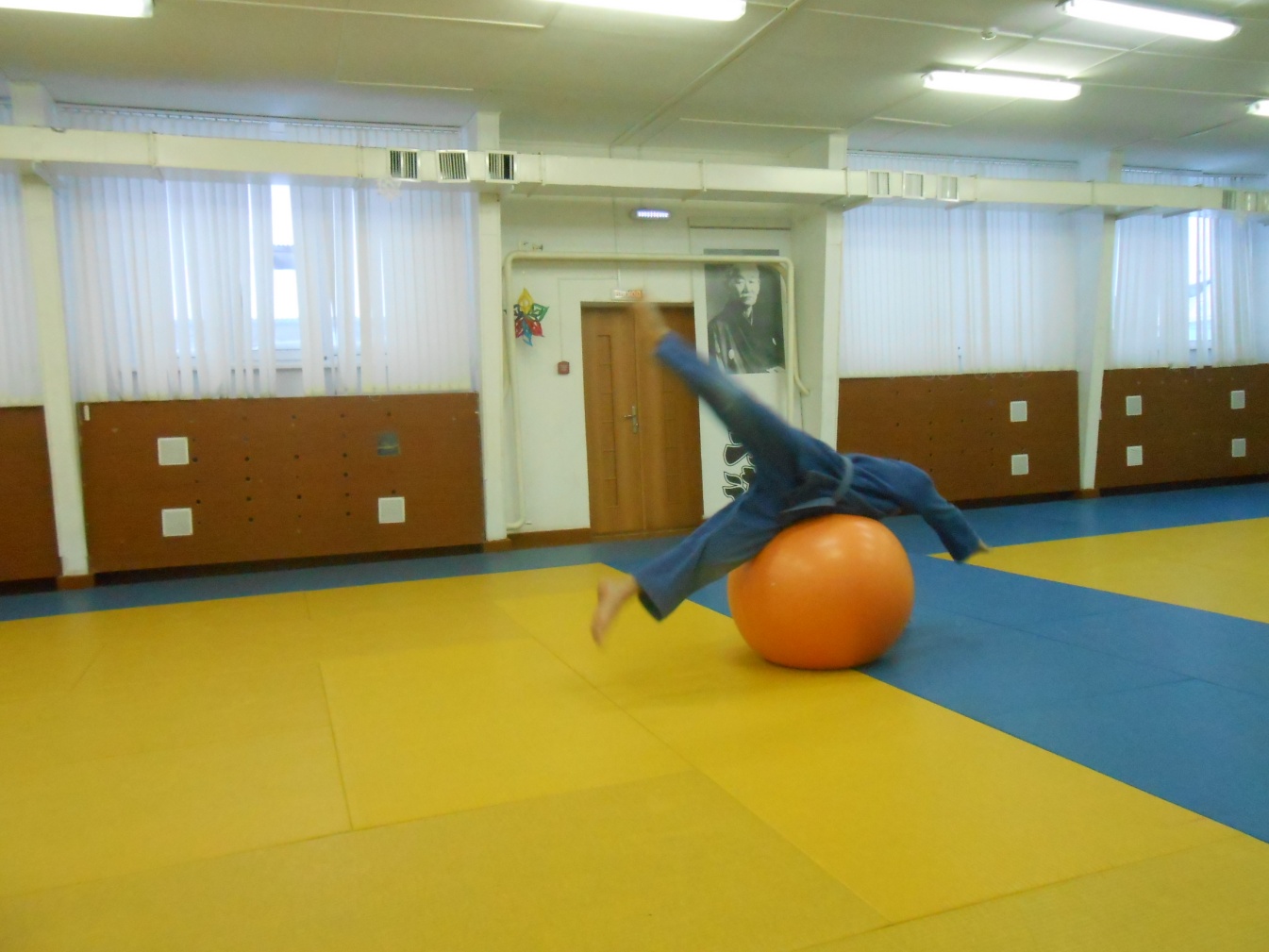     Встаньте лицом к мячу. Падая животом на мяч, обе руки поставьте по ходу движения. За счет амортизирующего действия мяча, выйдите в стойку на руках. Активно оттолкнитесь руками и развернувшись на 900(лицом в сторону мяча), выполните переворот тела с рук на ноги.Методическое указание: допускается легкое сгибание рук, чтобы выполнить более активное отталкивание.5. «Забегание» с опорой на мяч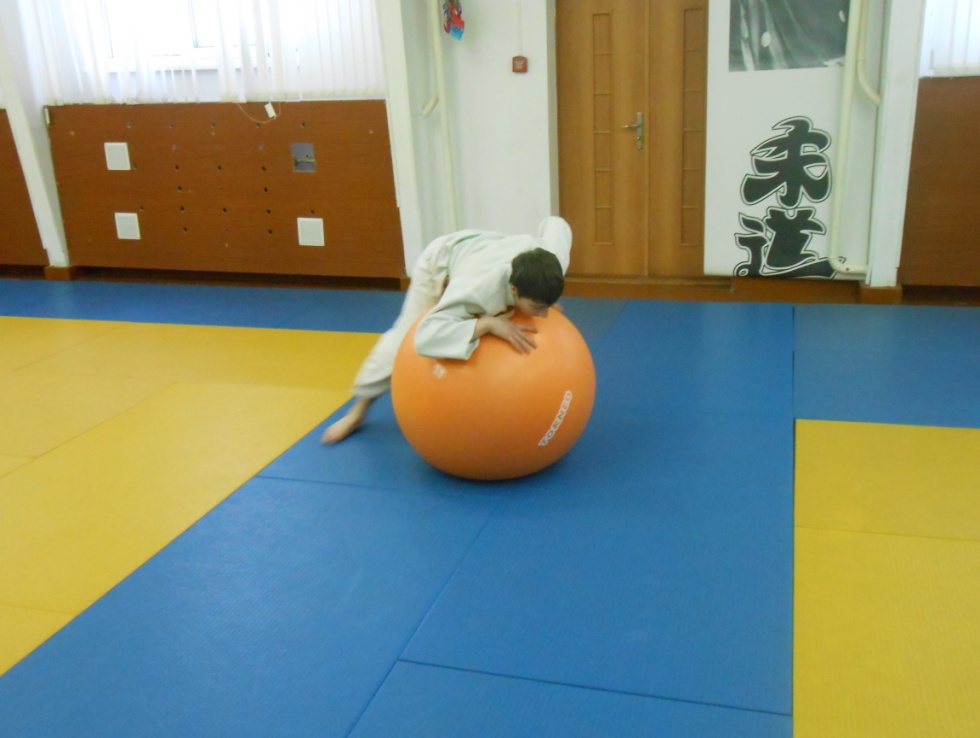 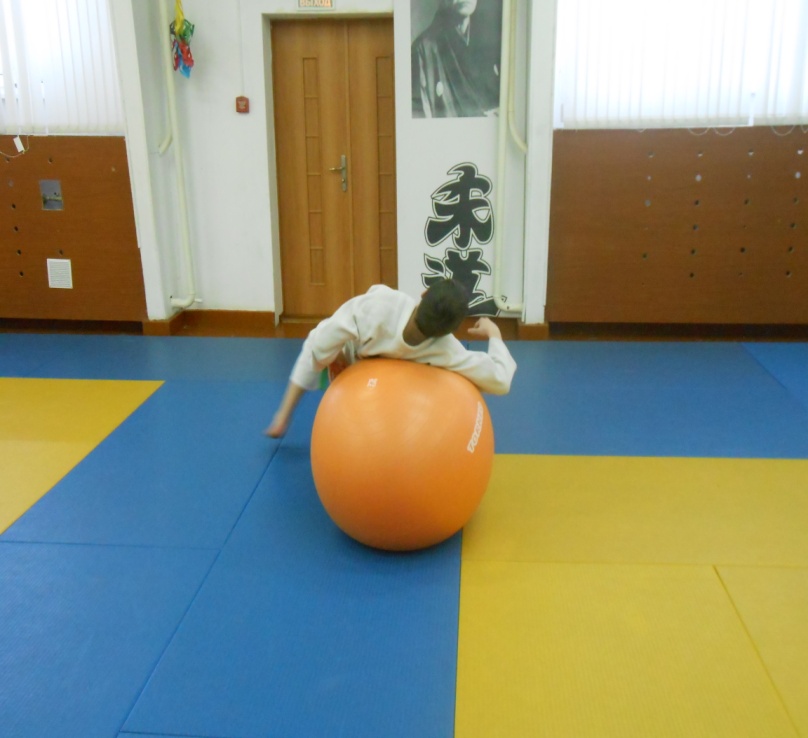 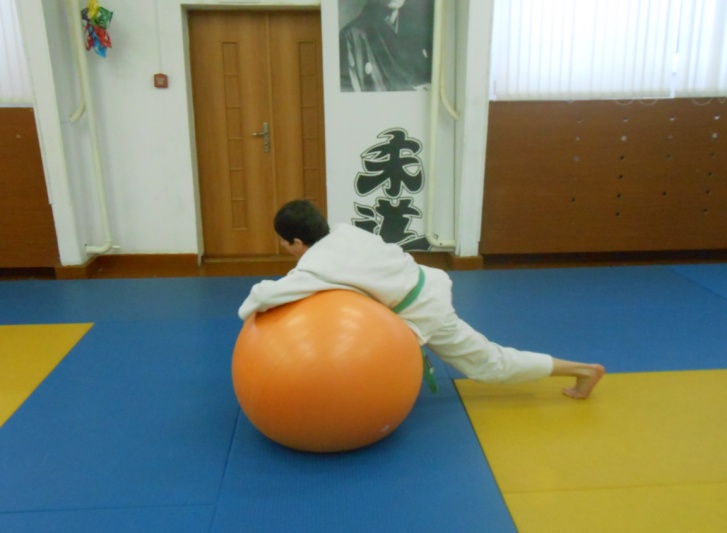 Лежа на мяче, упираясь в него   грудью и руками, поставьте ноги  широко, с опорой пальцами в татами. Сделайте длинный шаг вперед «дальней» ногой (влево-правой и наоборот), контролируя при этом мяч руками и туловищем. Перейдите в положение спиной на мяче. Сделайте шаг назад «дальней ногой», контролируя мяч, перейдите в положение грудью на мяче. Выполните несколько шагов в одну сторону, затем поменяйте направление. Методическое указание: руки держите согнутыми в локтях и широко расставленными пальцами, что помогает удерживать мяч под собой.         6.  Передний переворот           Встаньте лицом к мячу. Делая шаг вперед, наклонитесь вперед и в момент жесткой постановки рук на татами выполните толчок опорной ногой и быстрый мах назад за голову другой ногой. Выход на ноги происходит произвольно, за счет упругости мяча.Методическое указание: руки на опору ставятся спереди плеч, что обеспечивает стопорящий момент при отталкивании руками.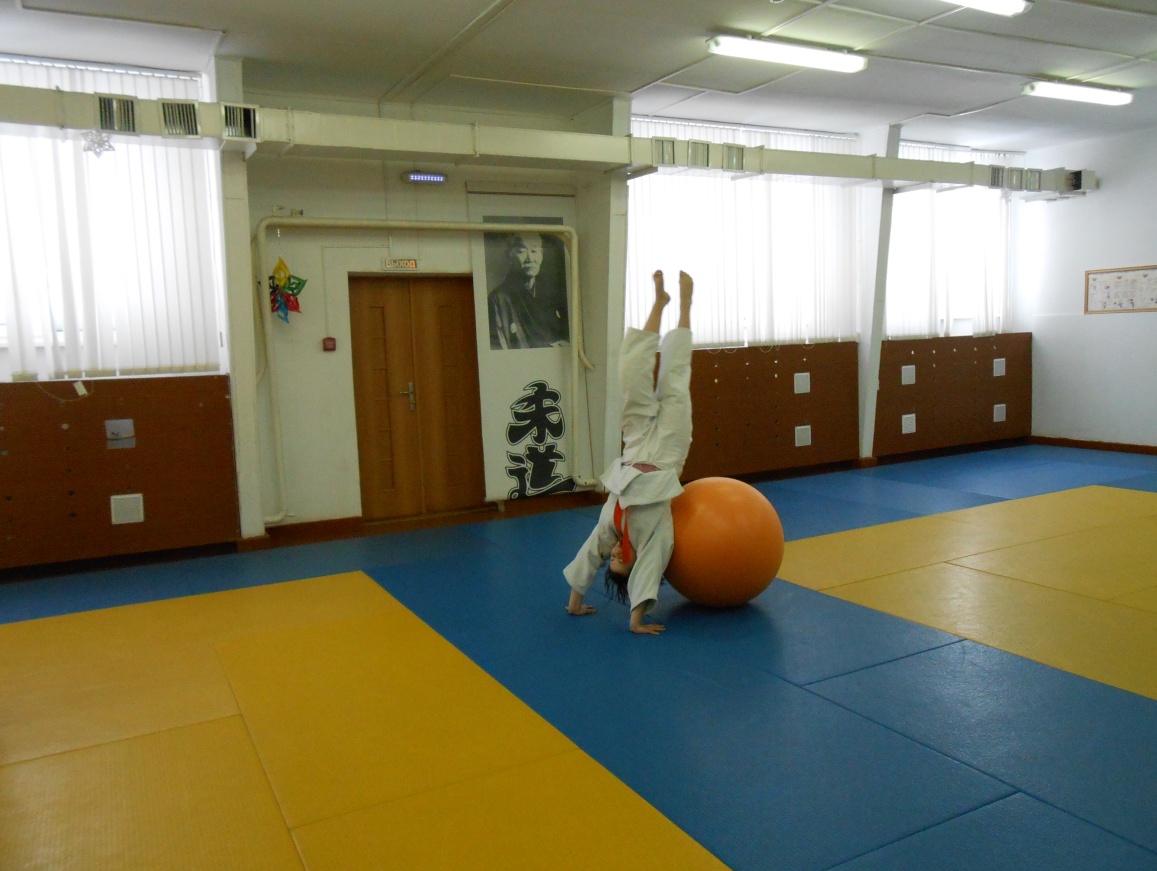 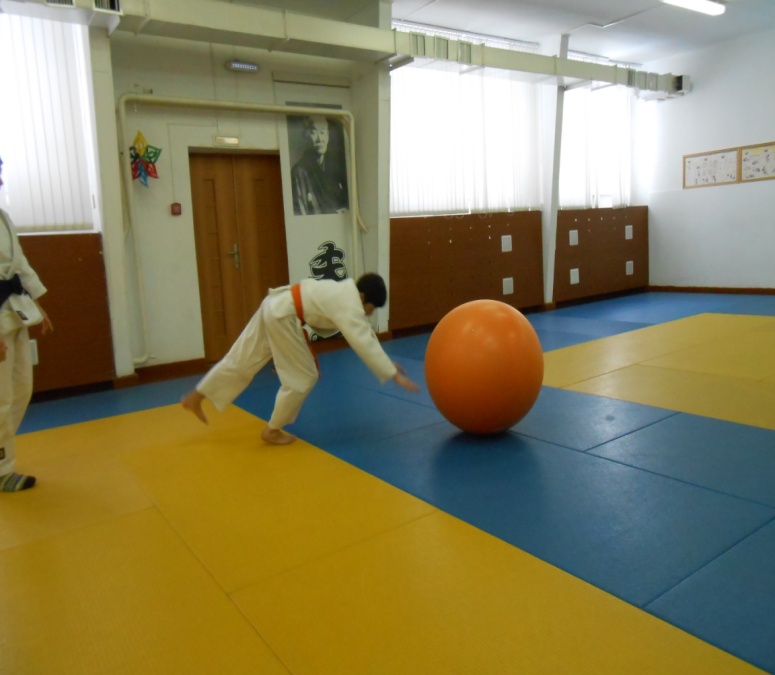 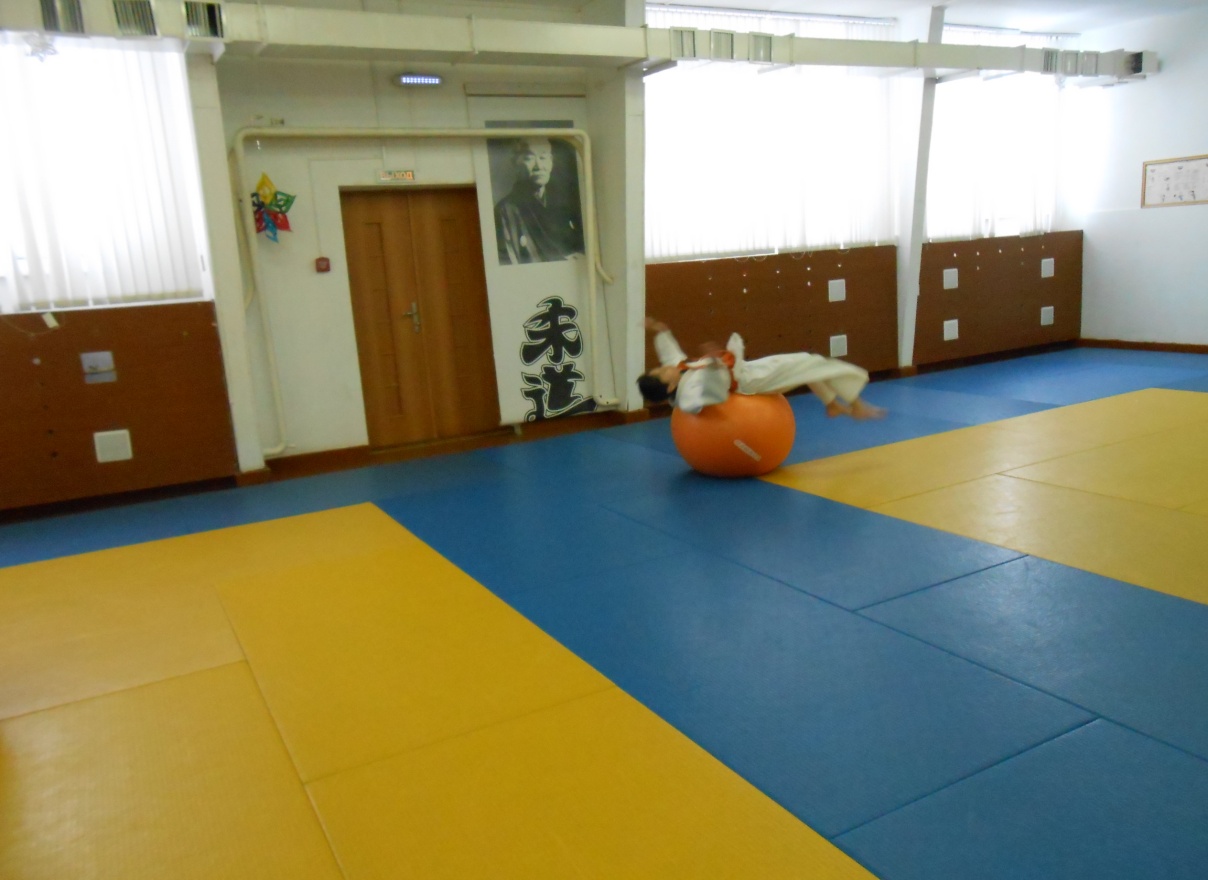 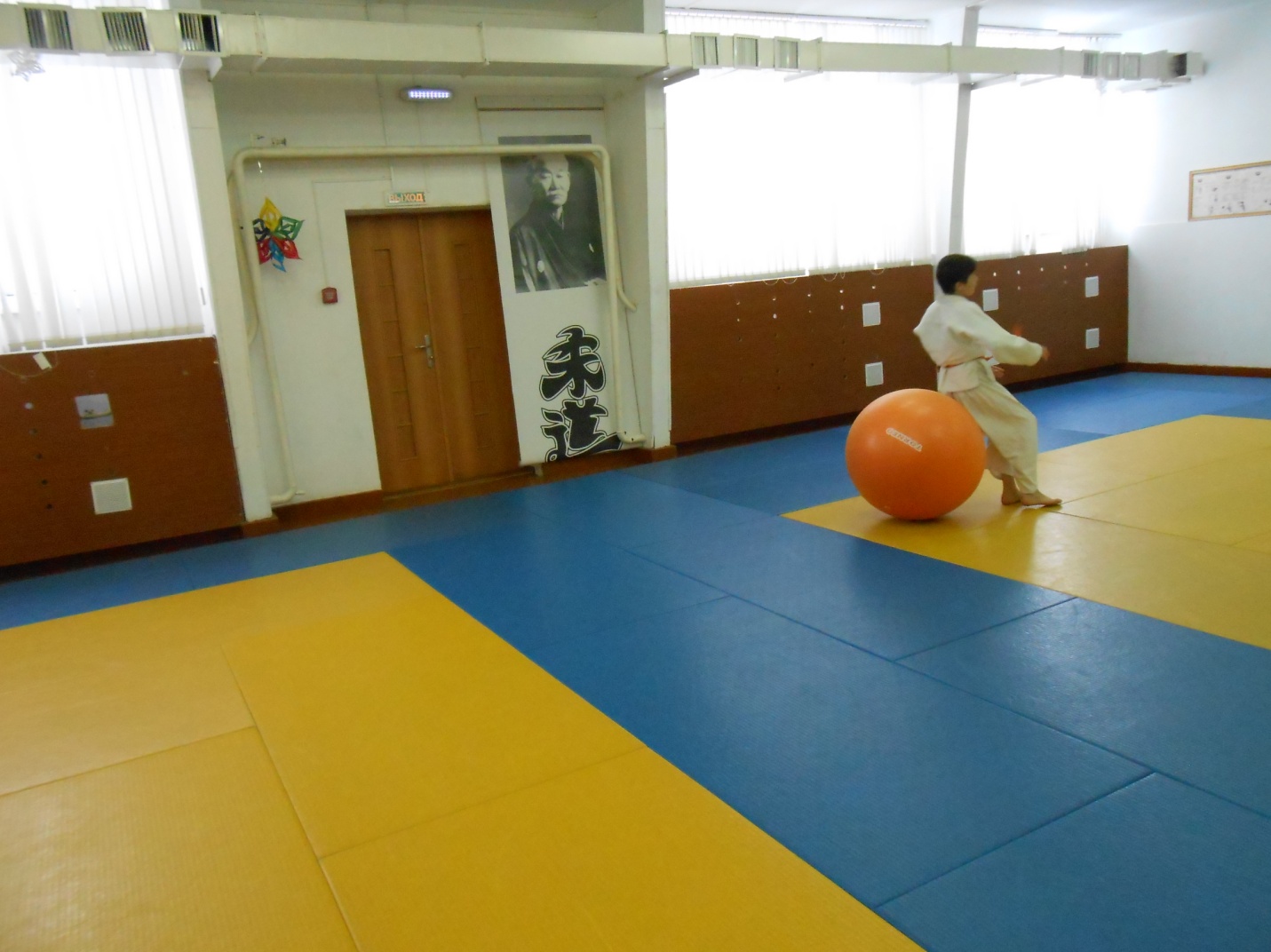         В заключение хочу пожелать творческих успехов всем специалистам и спортсменам, заинтересовавшимся идеей применения фитболов в дзюдо. С уважением, тренер-преподаватель МАОУ ДОД «ДЮСШ «ЮНОСТЬ» г. Лабытнанги                   Т.В.Хитрова